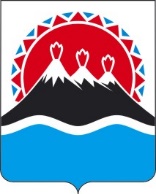 П О С Т А Н О В Л Е Н И ЕГУБЕРНАТОРА КАМЧАТСКОГО КРАЯ                  г. Петропавловск-КамчатскийПОСТАНОВЛЯЮ:1. Внести в приложение к постановлению Губернатора Камчатского края от 28.12.2007 № 355 «О Порядке подготовки проектов правовых актов Губернатора Камчатского края, Правительства Камчатского края и иных исполнительных органов государственной власти Камчатского края» следующие изменения:1) раздел 2 дополнить частью 2.231 следующего содержания:«2.231. К проектам правовых актов Губернатора Камчатского края и Правительства Камчатского прилагается список рассылки с указанием в нем органов и организаций, предусмотренных пунктом 2 части 5.81 настоящего Порядка.»;2) в разделе 5: а) часть 5.8 изложить в следующей редакции:«5.8. Правовые акты Губернатора Камчатского края и Правительства Камчатского края рассылаются отделением документационного обеспечения и архива в течении 3 рабочих дней со дня их регистрации.Рассылка правовых актов Губернатора Камчатского края и Правительства Камчатского края осуществляется с использованием государственной информационной системы Камчатского края «Единая система электронного документооборота Камчатского края», если иное не предусмотрено нормативными правовыми актами Российской Федерации, законами и иными нормативными правовыми актами Камчатского края.»;б) дополнить частью 5.81 следующего содержания:«5.81. Копии правовых актов Губернатора Камчатского края и Правительства Камчатского края направляются:1) исполнительным органам государственной власти Камчатского края, структурным подразделениям Аппарата Губернатора и Правительства Камчатского края, должностным лицам, которые согласовывали проекты правовых актов, за исключением должностных лиц, указанных в пунктах 7 и 8 части 3.5 настоящего Порядка;2) иным государственным органам Камчатского края, органам местного самоуправления муниципальных образований в Камчатском крае, территориальным органам федеральных органов исполнительной власти по Камчатскому краю и организациям, к компетенции которых относятся вопросы, регулируемые правовым актом, согласно списку рассылки.».2. Настоящее постановление вступает в силу после дня его официального опубликования.[Дата регистрации]№[Номер документа]О внесении изменений в приложение к постановлению Губернатора Камчатского края от 28.12.2007 № 355 «О Порядке подготовки проектов правовых актов Губернатора Камчатского края, Правительства Камчатского края и иных исполнительных органов государственной власти Камчатского края»Губернатор Камчатского края[горизонтальный штамп подписи 1]В.В. Солодов